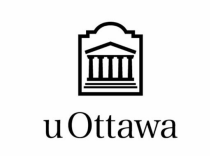 University of Ottawa GNG 1103B: Engineering Design Project Deliverable E: Group members: Name : Student number : Ethan Langevin (300241099)Dina Kaufmann (300232359)Jean Cloete (300278812)Amnol Dhaliwal (300301979)Haolin Li (300315912)October 21, 20221. Introduction In this deliverable, we brainstormed together possible methods of measuring specific gravity, and possible subsystems for a final solution. We picked our top three potential solutions with their subsystems and presented the pro’s and con’s of each solution.  2. DesignMaterials Arduino Uno: https://www.canadarobotix.com/products/60?variant=14423510712369&currency=CAD&utm_medium=product_sync&utm_source=google&utm_content=sag_organic&utm_campaign=sag_organic$27.99+taxArduino Uno wires:https://www.amazon.ca/breadboard-Breadboard-Protoboard-Solderless-Electronic/dp/B07YQ1XBC1/ref=asc_df_B07YQ1XBC1/?tag=googleshopc0c-20&linkCode=df0&hvadid=578878818136&hvpos=&hvnetw=g&hvrand=9510217638965796175&hvpone=&hvptwo=&hvqmt=&hvdev=c&hvdvcmdl=&hvlocint=&hvlocphy=1002161&hvtargid=pla-1717987946317&psc=1$8.09+taxBreadboard:https://www.robotshop.com/ca/en/white-solderless-prototype-pcb-board-breadboard-400-tie-points-83x55mm.html?gclid=Cj0KCQjwqc6aBhC4ARIsAN06NmNgiNlvMAEygUQtDNZSfO1FlCwBWMtTnx5CiR3Q30X0krGR2RUEKsIaAm_aEALw_wcB$2.71+taxPressure sensor:https://www.digikey.ca/en/products/detail/te-connectivity-measurement-specialties/MS583730BA01-50/5629502 $22.50+taxhttps://www.digikey.ca/en/products/detail/seeed-technology-co.,-ltd/114991178/7387419?utm_adgroup=General&utm_source=google&utm_medium=cpc&utm_campaign=PMax:%20Smart%20Shopping_Product_Zombie%20SKUS&utm_term=&productid=7387419&gclid=CjwKCAjwzNOaBhAcEiwAD7Tb6Lcg8-mSaljz4UvRGicMFkumqwOMl2U6ER4cS6sUqxYGKbghg_Et9RoCm7IQAvD_BwE $22.32+taxhttps://www.electromaker.io/shop/product/gravity-analog-water-pressure-sensor?srsltid=AR5OiO2fRTVZt20R4X-1Qw40YlcaMwRjoQqoyRJdt74fzefkQP5ZsVLZKo8 $21.32+taxhttps://digitalzakka.com/product/150psi-pressure-transducer-sensor-for-oil-fuel-diesel-gas-air-water/?srsltid=AR5OiO18oCbTOYfDdD87dKaH9FCwd-UcAE8CUiBt5tMbCQ3u6yoFMZiAVqc $34.08+taxhttps://www.alibaba.com/pla/0-10v-4-20ma-digital-melt-pressure-sensor_1600086314754.html?mark=google_shopping&biz=pla&searchText=pressure+transmitters&product_id=1600086314754&language=en $50.47+taxSerial Wifi Module:https://www.canadarobotix.com/products/1788?variant=14423771185201&currency=CAD&utm_medium=product_sync&utm_source=google&utm_content=sag_organic&utm_campaign=sag_organic $7.59+tax1Set UNO R3 Official Box ATMEGA16U2 / UNO+WiFi R3 MEGA328P Chip CH340G For Arduino UNO R3 Development Board WeMos ESP8266 $10.03+tax
Wireless Bluetooth Module:https://www.canadarobotix.com/collections/communication/products/1258 $11.99+taxNEW HC-05 HC 05 hc-06 HC 06 RF Wireless Bluetooth Transceiver Slave Module RS232 / TTL to UART converter and adapter $3.44+taxLoRa radio:https://www.digikey.ca/en/products/detail/seeed-technology-co.,-ltd/113060006/6596881?utm_adgroup=General&utm_source=google&utm_medium=cpc&utm_campaign=PMax:%20Smart%20Shopping_Product_Zombie%20SKUS&utm_term=&productid=6596881&gclid=CjwKCAjwzNOaBhAcEiwAD7Tb6JK0eCaEWUQGdSh5S58XylSc0q4920LehMH-q_L7ddHxV_oYvvGdeRoCveIQAvD_BwE $29.44+tax4. ConclusionIn conclusion we have an ideal solution with its pros and cons. With accurate diagrams and price tags for all major components.5. Sketch 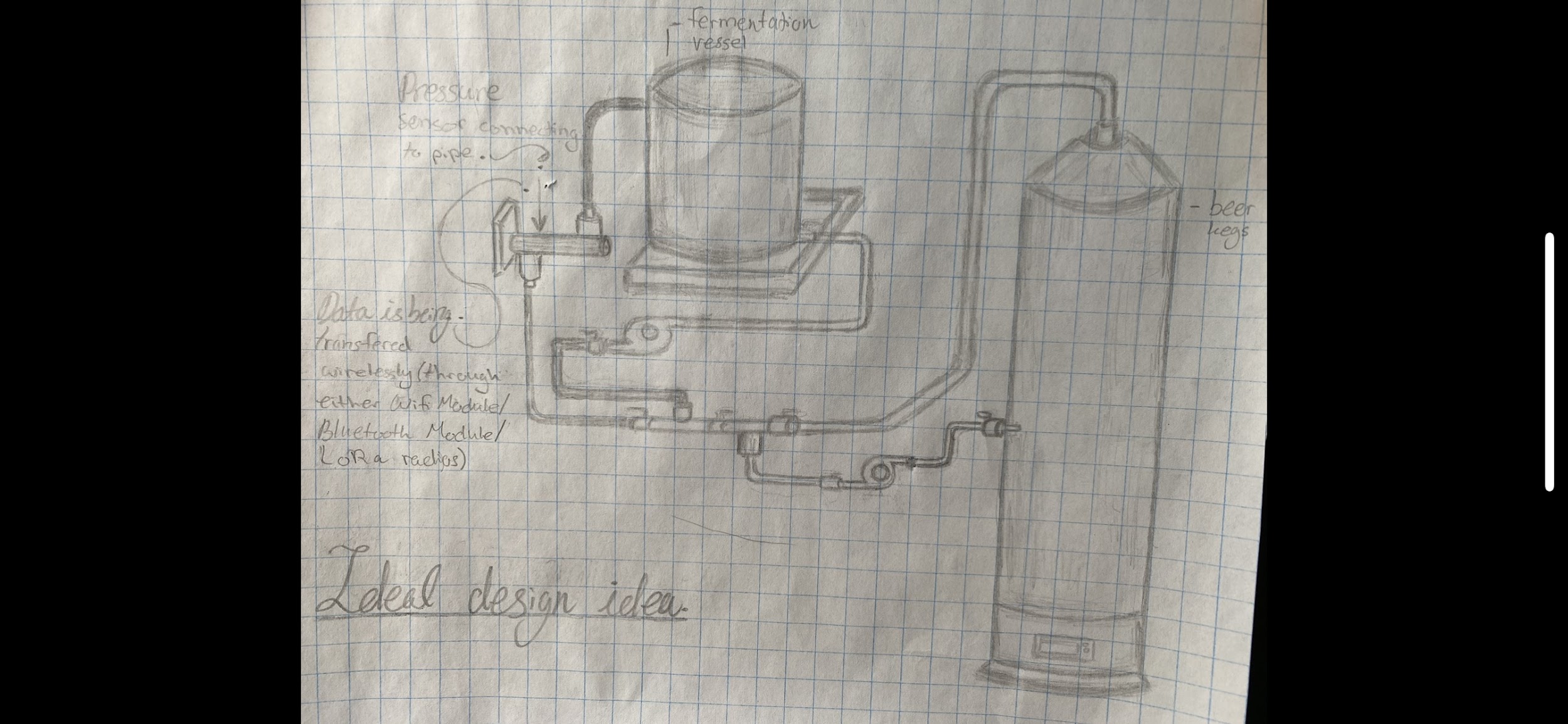 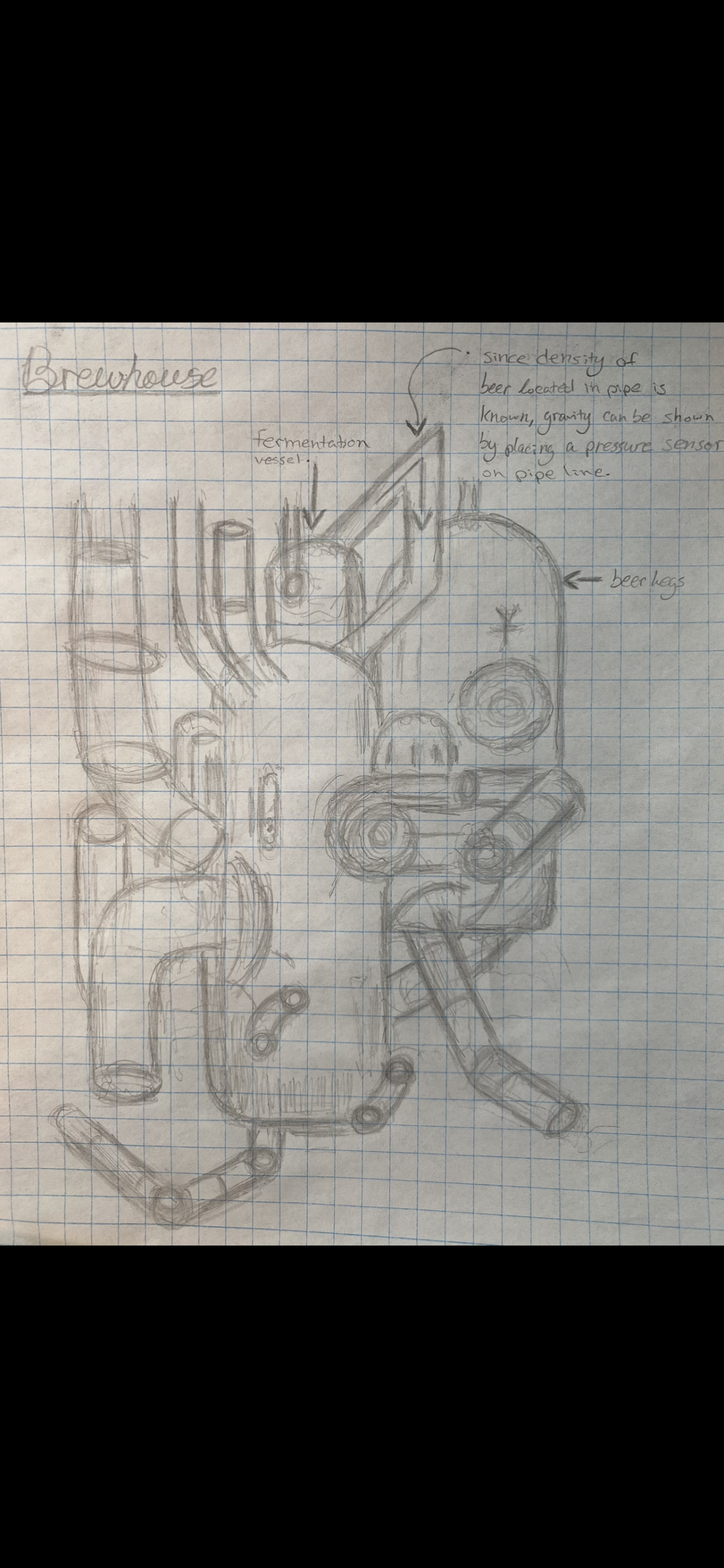 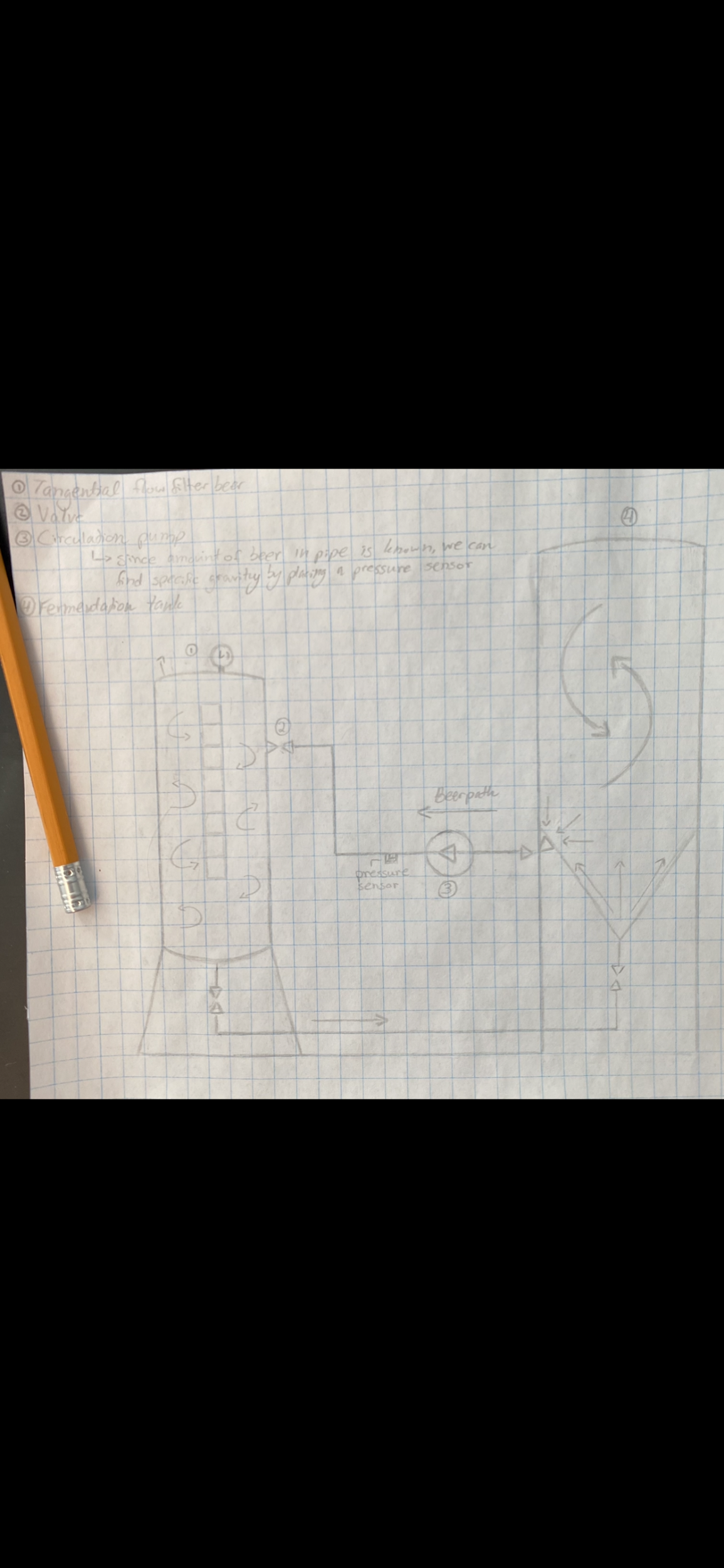 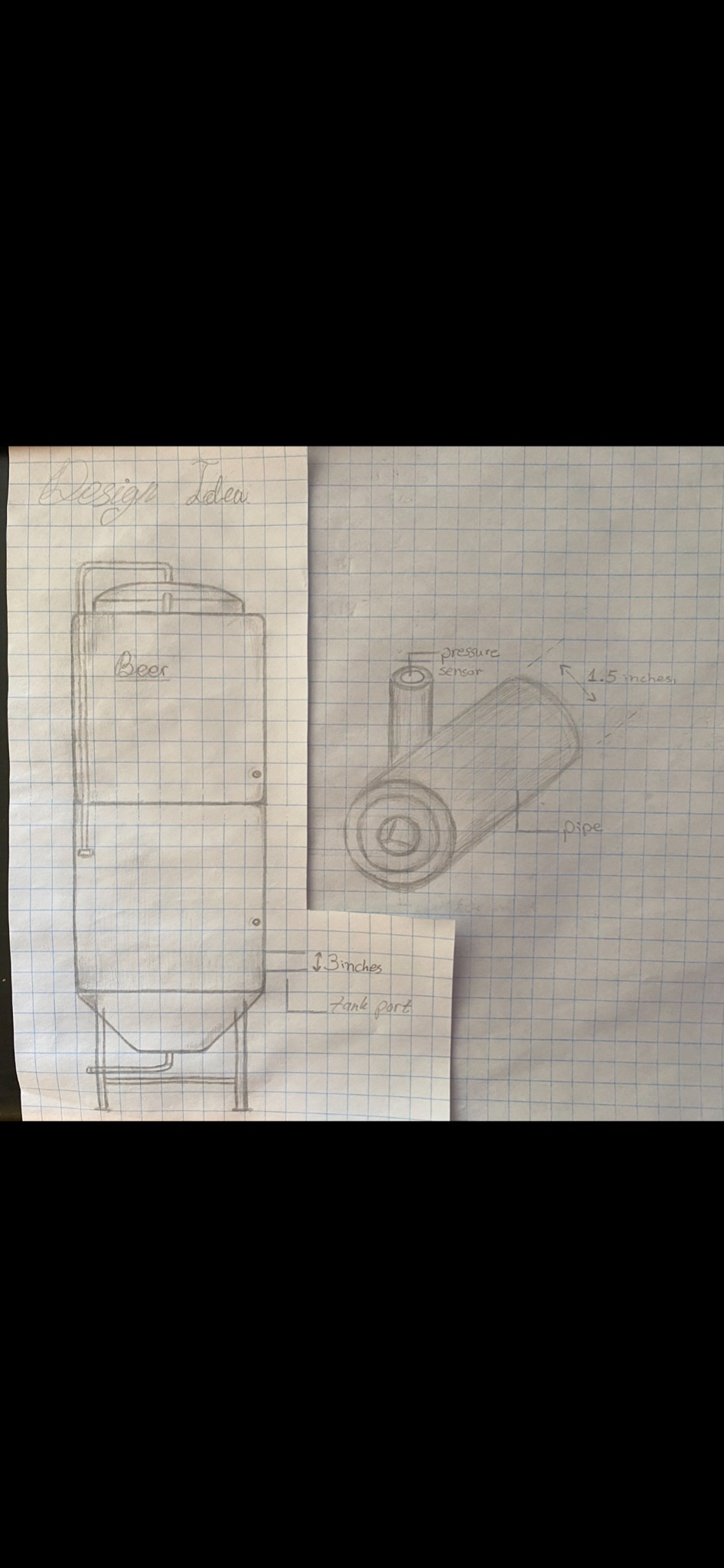 6. Prototype Detailed DrawingThe detailed drawing of the prototype features the liquid tank, the base, the pressure sensor, the power supply holder and the arduino circuit holder.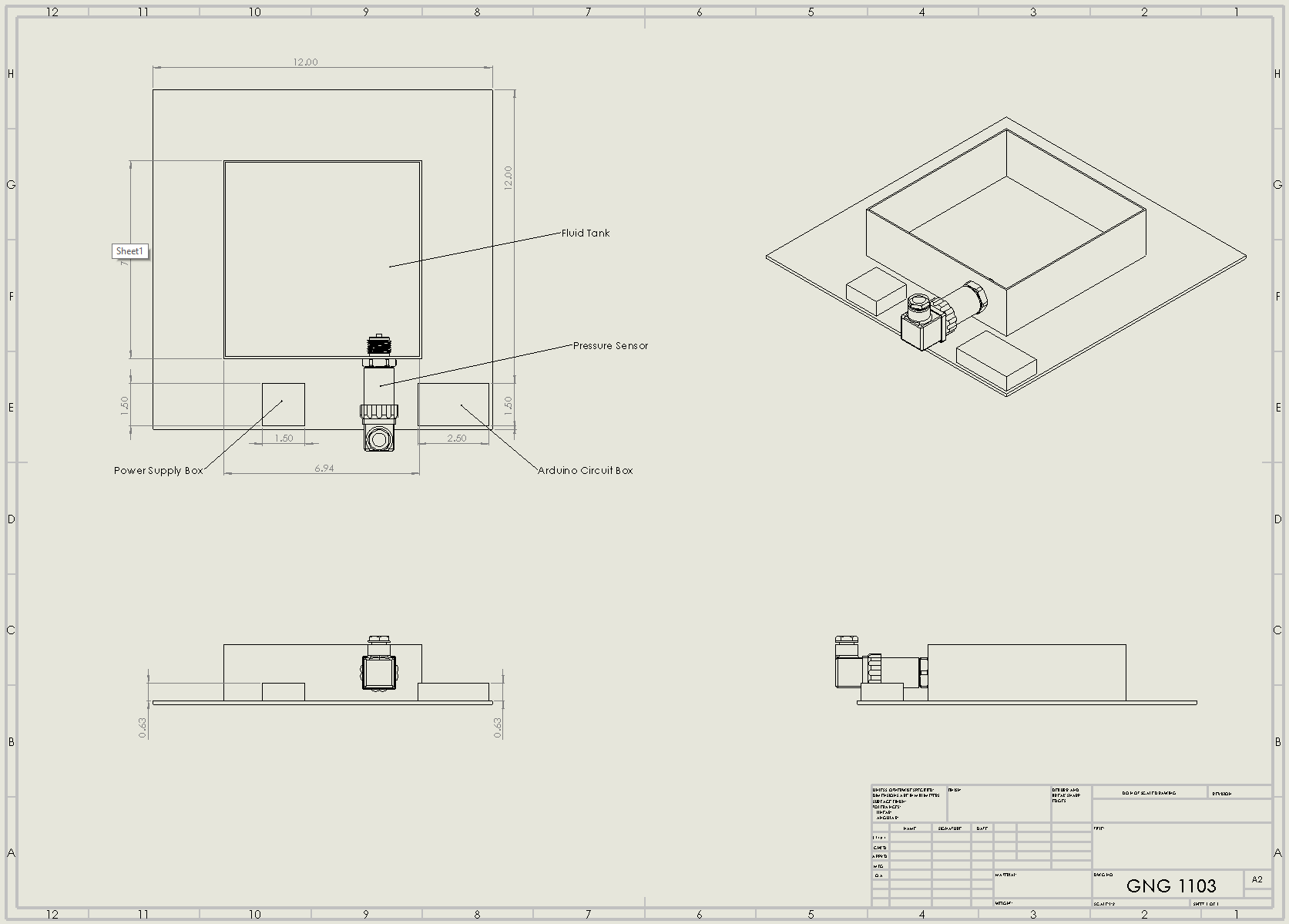 7. Wiring DiagramThe wiring diagram of the prototype features the WI-FI connectivity module and the pressure sensor as well as a power stand alone power supply. There is also a part list.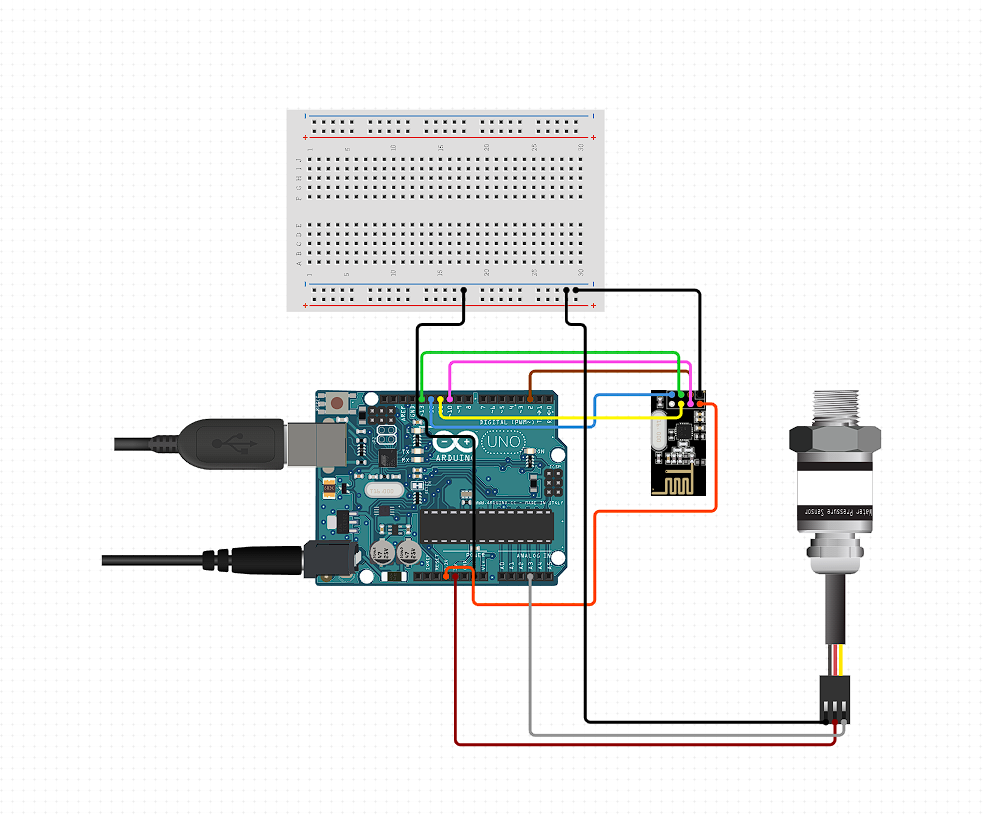 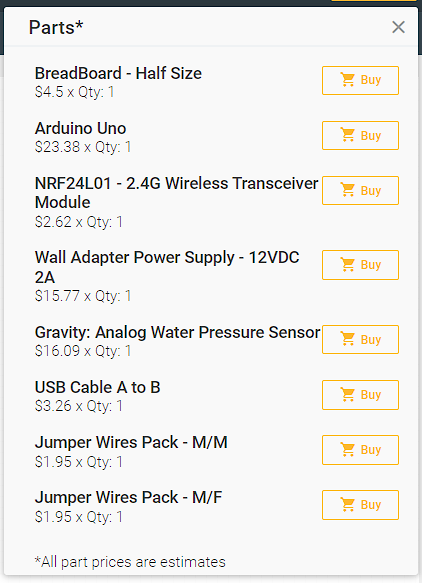 8. Gantt Chart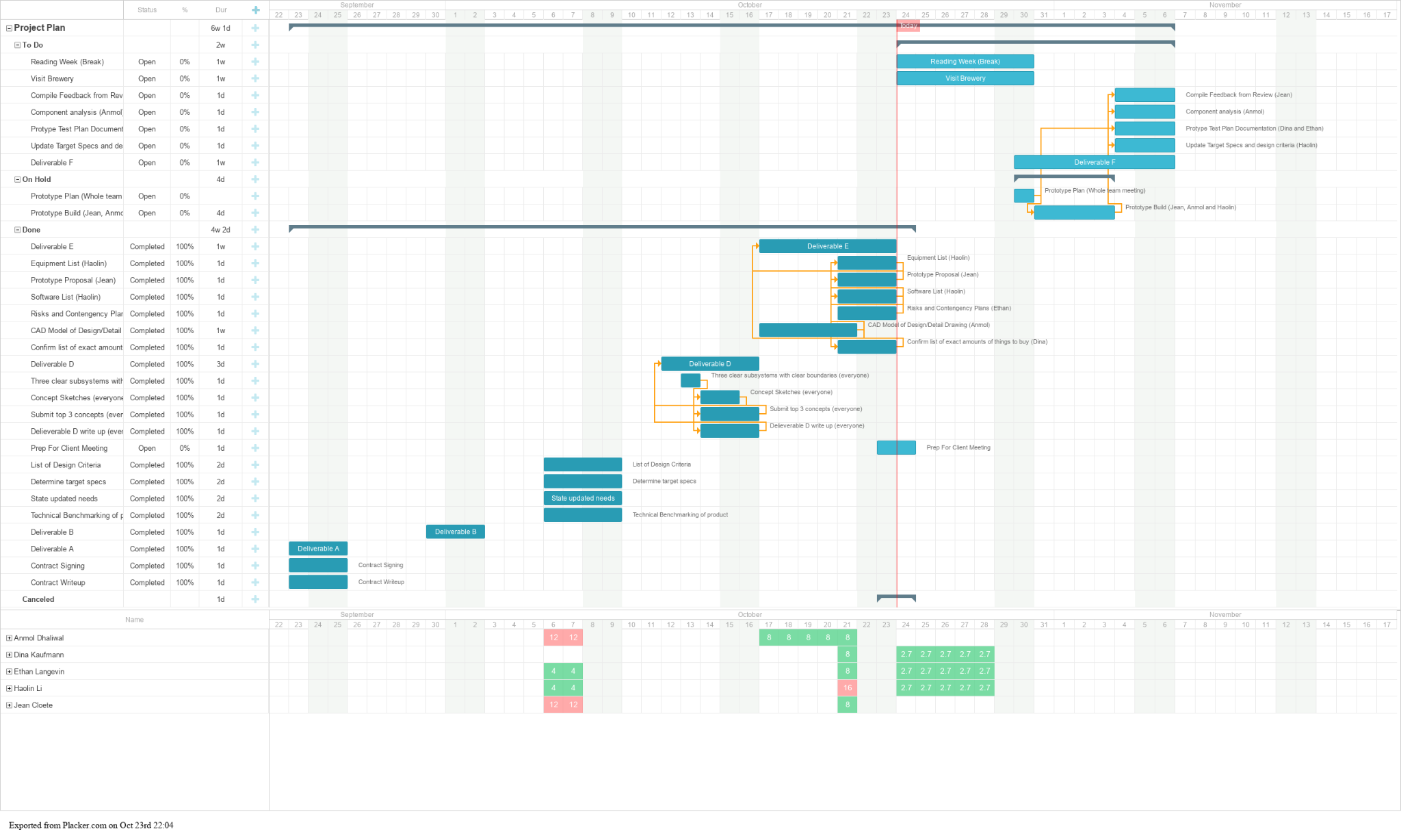 9. Bill of Materials* All part prices are estimatesName PriceArduino Uno$23.38/27.99+taxArduino Uno wires$8.09+taxBreadboard$2.71+taxBreadboard - Half Size$4.50+taxPressure sensor$22.50/22.32/21.32/34.08/50.47+taxSerial Wifi Module$7.59/10.03+taxWireless Bluetooth Module$11.59/3.44+taxLoRa radio$29.44+taxNRF24L01 - 2.4G Wireless Transceiver Module$2.62+taxWall Adapter Power Supply - 12VDC2A$15.77+taxGravity: Analog Water Pressure Sensor$16.09+taxUSB Cable A to B$3.26+taxJumper Wires Pack - M/M$1.95+taxJumper Wires Pack - M/F$1.95+tax